Historical Setting for Daniel 10-12605 B.C. – Babylonians in power.  Nebuchadnezzar takes Jewish people from Jerusalem and makes them captive in Babylon.539 B.C. – Persians gain power.  The Jews are promised they can return and rebuild Jerusalem / Temple.331 B.C. – Greeks gain power.  Alexander the Great emerges as a strong conqueror but dies early at age 32Alexander’s empire is divided among 4 generals PtolemySeleucusPhilipAntigonusThe Ptolemy (Egypt) and Seleucid (Syria) empires emerge as dominant forces.  Constant fighting between the Seleucids in the North and Ptolemy’s in the South while Israel is sandwiched in between.175 B.C. Antiochus IV emerges as a Seleucid king and does much harm to the Jewish people in Jerusalem.  Kills many JewsDesecrates the TempleEnds sacrifices 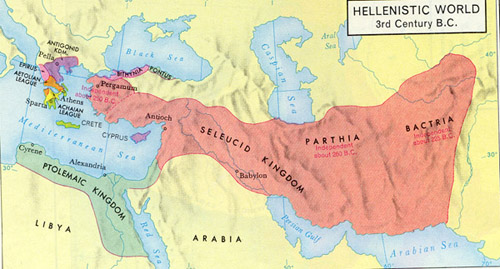 Historical Setting for Daniel 10-12605 B.C. – Babylonians in power.  Nebuchadnezzar takes Jewish people from Jerusalem and makes them captive in Babylon.539 B.C. – Persians gain power.  The Jews are promised they can return and rebuild Jerusalem / Temple.331 B.C. – Greeks gain power.  Alexander the Great emerges as a strong conqueror but dies early at age 32Alexander’s empire is divided among 4 generals PtolemySeleucusPhilipAntigonusThe Ptolemy (Egypt) and Seleucid (Syria) empires emerge as 
       dominant forces.  Constant fighting between the Seleucids in the North and 
       Ptolemy’s in the South while Israel is sandwiched in between.175 B.C. Antiochus IV emerges as a Seleucid king and does 
       much harm to the Jewish people in Jerusalem.  Kills many JewsDesecrates the TempleEnds sacrifices 